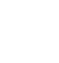 НОВООДЕСЬКА МІСЬКА РАДАМИКОЛАЇВСЬКОЇ ОБЛАСТІВИКОНАВЧИЙ КОМІТЕТ                       Р І Ш Е Н Н Я                                    17 серпня 2021                              м. Нова Одеса                                      № 142 Про забезпечення функціонуваннядитячого будинку сімейного типу на базі родини _________ на території  Новоодеської міської  ради           З метою захисту прав та законних інтересів дітей, які влаштовані на спільне проживання і виховання до дитячого будинку сімейного типу, враховуючи постанову Верховної  Ради України від 17.07.2020 № 807-IX «Про утворення та ліквідацію районів», розпорядження Кабінету Міністрів України від 12 червня 2020 р. № 719-р «Про визначення адміністративних центрів та затвердження територій територіальних громад Миколаївської області», керуючись статтями 256-1, 256-2, 256-3 Сімейного кодексу України, відповідно до статей 11, 12, 24, 25 Закону України «Про охорону дитинства»,  Законом України «Про забезпечення організаційно-правових умов соціального захисту дітей – сиріт та дітей, позбавлених батьківського піклування», постановою Кабінету Міністрів України від 24.09.2008 №866 «Питання діяльності органів опіки та піклування, пов’язаної із захистом прав дитини»,  Постановою Кабінету Міністрів України від 26.04.2002 року №564 (зі змінами), «Про затвердження Положення про дитячий будинок сімейного типу», відповідно до статті 34 Закону України «Про місцеве самоврядування в Україні», виконавчий комітет міської ради ВИРІШИВ:     1. Забезпечити функціонування на території Новоодеської міської ради дитячого будинку сімейного типу Особа 1, * року народження та Особа 2, * року народження, які зареєстровані та проживають за адресою: вул. **, м.Нова Одеса, Миколаївського району, Миколаївської області, до якого влаштовані на спільне проживання та виховання діти – вихованці: Особа 3  , * року народження, Особа 4  , * року народження, Особа 5  , * року народження, Особа 6  , * року народження та Особа 7  , * року народження, які влаштовані до дитячого будинку сімейного типу розпорядженням голови Новоодеської районної державної адміністрації від 01 червня 2012 року № 330-р «Про створення дитячого будинку сімейного типу на базі прийомної сім’ї ______», розпорядженням голови Новоодеської районної державної адміністрації від 01 серпня 2012 року № 451-р «Про влаштування на спільне проживання і виховання малолітніх дітей, позбавлених батьківського піклування Особа 3  , Особа 4  , Особа 5  та Особа 6  до дитячого будинку сімейного типу _____», розпорядженням голови Новоодеської районної державної адміністрації від 28 грудня 2020 року  № 268-р «Про влаштування на спільне проживання і виховання дитини-сироти _________ до дитячого будинку сімейного типу _________».    2. Службі у справах дітей Новоодеської міської ради (Чернявська):    2.1. Підготувати договір про забезпечення функціонування дитячого будинку сімейного типу у відповідності до Порядку забезпечення діяльності прийомних сімей, дитячих будинків сімейного типу.    2.2. Здійснювати контроль за виконанням умов договору, умовами проживання, вихованням дітей-вихованців в дитячому будинку сімейного типу.    2.3. Координувати діяльність зацікавлених органів та служб щодо функціонування дитячого будинку сімейного типу на території Новоодеської міської територіальної громади.3. Доручити Комунальній установі «Центр надання соціальних послуг» Новоодеської міської ради (Лич):   3.1. Закріпити за дитячим будинком сімейного типу  соціального працівника (фахівця).   3.2.  Забезпечити здійснення соціального супроводу, надання комплексу послуг, спрямованих на створення належних умов функціонування дитячого будинку сімейного типу.   3.3 Забезпечити обмін з зацікавленими структурами щоквартально інформацією про стан здійснення соціального супроводження дитячого будинку сімейного типу та надавати службі у справах дітей Новоодеської міської ради щорічно звіт про виконання плану соціального супроводу дітей-вихованців у дитячому будинку сімейного типу.   4. Управлінню соціального захисту населення Новоодеської міської ради (Венгеровська):   4.1. Здійснювати виплати державної соціальної допомоги та грошового забезпечення на дітей-вихованців та дитячого будинку сімейного типуу межах видатків, передбачених у державному бюджеті.    4.2. Здійснювати виплати на дітей та грошове забезпечення дитячого будинку сімейного типу щомісяця до 20 числа при умові своєчасного фінансування.    4.3. Забезпечити щорічне оздоровлення дітей на пільгових умовах.    5. Комунальне некомерційне підприємство «Новоодеський центр первинної медико-санітарної допомоги» Новоодеської міської ради (Кучер):    5.1. Закріпити за дітьми-вихованцями сімейного лікаря.    5.2.  Забезпечити здійснення диспансерного нагляду за дітьми-вихованцями та проходження ними двічі на рік медичного огляду.    5.3. Забезпечити обмін з зацікавленими структурами щоквартально інформацією про стан здоров’я дітей у дитячому будинку сімейного типу та надавати службі у справах дітей Новоодеської міської ради щорічно звіт про стан здоров’я дітей – вихованців та дотримання батьками-вихователями  рекомендацій лікаря.     6. Управління освіти Новоодеської міської ради (Ситчик):     6.1. Забезпечити право дітей – вихованців на здобуття освіти, а у разі потреби - забезпечити індивідуальне навчання, позашкільну зайнятість.       6.2. Забезпечити обмін з зацікавленими структурами щоквартально інформацією про стан навчання  дітей в дитячому будинку сімейного типу та надавати службі у справах дітей Новоодеської міської ради щорічно звіт про рівень розвитку та знань дітей, наявність в сім’ї необхідних умов для здобуття освіти, наявність шкільного одягу та шкільного приладдя, систематичне відвідування закладу освіти та своєчасність і якість виконання домашніх завдань, позашкільну зайнятість, участь батьків – вихователів у вихованні дітей.         7. Начальнику фінансового управління Новоодеської міської ради (Литвиненко) опрацювати пропозиції по джерелам фінансування дитячого будинку сімейного типу.        8. Рекомендувати відділу поліції №6 Миколаївського районного управління поліції Головного управлыння Національної поліції Миколаївської області (Коротченко):        8.1 Забезпечити обмін з зацікавленими структурами щоквартально  інформацією про стан виховання дітей-вихованців у дитячому будинку сімейного типу та надавати службі у справах дітей Новоодеської міської ради щорічно звіт про наявність та відсутність правопорушень та проявів асоціальної поведінки з боку дітей-вихованців та батьків-вихователів, про вжиті профілактичні заходи.         9. Покласти персональну відповідальність за життя, здоров’я, фізичний, моральний та психічний розвиток дітей-вихованців на батьків-вихователів.10.  Контроль за виконанням  рішення покласти на начальника служби у справах дітей Чернявську Л.С.Міський голова                                                                        Олександр ПОЛЯКОВ